ЗАВТРАК(1-4; 5-9 классы)Яйцо вареноеКакао с молоком (2-й вариант)Макароны отварные запеченные с сыромИкра кабачковая (промышленного производства)Хлеб пшеничныйМасло сливочноеЗАВТРАК 2Плоды свежие (Груши)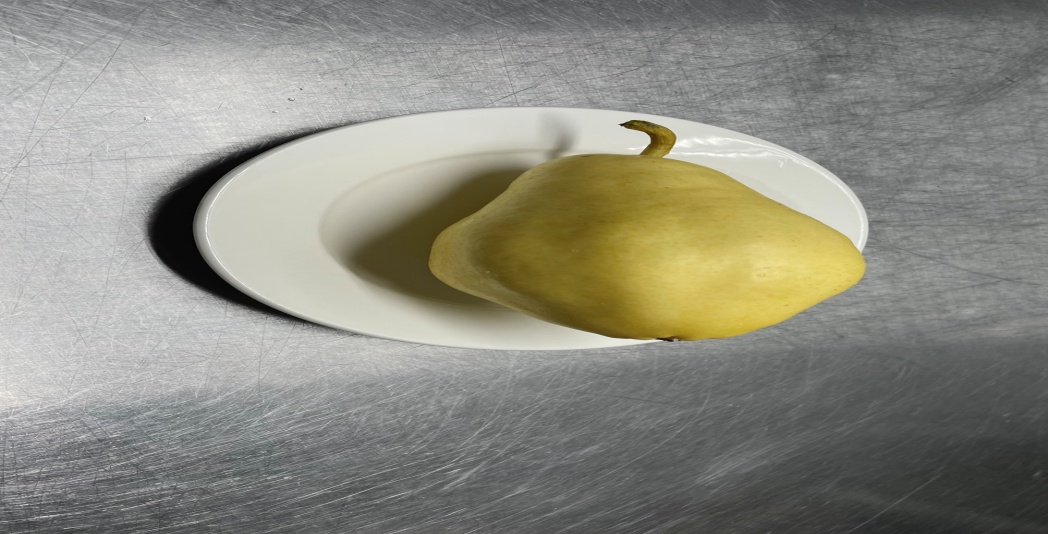 ОБЕД(1-4; 5-9 классы)Салат винегрет овощнойХлеб пшеничныйСуп картофельный с бобовымиСок фруктовыйЯчка отварнаяХлеб ржанойБиточки из говядиныСоус красный основнойПОЛДНИК(интернат 7-11 лет; 12-18 лет)Молоко кипяченоеПряникиУЖИН(интернат 7-11 лет; 12-18 лет)Салат из моркови с зеленым горошкомКисель из ягодХлеб пшеничныйСосиска отварнаяОтварная гречка рассыпчатаяУЖИН 2Йогурт